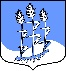 Администрация муниципального образованияГостицкое сельское поселениеСланцевского муниципального района Ленинградской областиПОСТАНОВЛЕНИЕ18.02.2020                                                                                                 № 22(а)-пО внесении изменений в Положение о предоставлении гражданами, претендующими на замещение должностей муниципальной службы и муниципальными служащими сведений о доходах, расходах, об имуществе и обязательствах имущественного характера, утверждённое постановлением администрации Гостицкого сельского поселения от 28.04.2015 № 56-п (с изменениями внесенными постановлением администрации №2-п от 11.01.2019)В соответствии с Законом Ленинградской области от 20.01.2020 № 7-оз«Об отдельных вопросах реализации законодательства в сфере противодействия коррупции гражданами, претендующими на замещение должности главы местной администрации по контракту, муниципальной должности, а также лицами, замещающими указанные должности» администрация муниципального образования Гостицкое сельское поселение Сланцевского муниципального района Ленинградской области ПОСТАНОВЛЯЕТ:1. Внести в Положение о представлении гражданами, претендующими на замещение должностей муниципальной службы и муниципальными служащими сведений о доходах, расходах об имуществе и обязательствах имущественного характера, утвержденное постановлением администрации Гостицкого сельского поселения от 28.04.2015 № 56-п, изменение, дополнив пункт 6 после слов «ответственному специалисту» следующий текст: для размещения на официальном сайте органа местного самоуправления в информационно-телекоммуникационной сети «Интернет» и (или) предоставления для опубликования средствам массовой информации в порядке, определяемом муниципальным правовым актом.2. Опубликовать постановление в приложении к газете «Знамя труда» и разместить на сайте Гостицкого сельского поселения.	3. Настоящее постановление вступает в силу на следующий день после его официального опубликования.Глава администрации                                                                       В.Ф. Лебедев